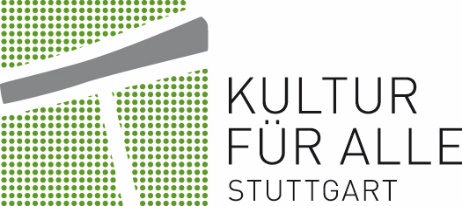 Presseinformation // 11. Januar 2022	Kultur für alle bietet wieder freien Eintritt bei über 100 Partnern 
Die Broschüre mit dem kostenfreien Angebot ist erschienen und liegt kostenlos aus. Neu dabei sind das StadtPalais, das Orchester der Kulturen und der Kulturtreff Stuttgart-Ost.Insgesamt ermöglichen in diesem Jahr wieder über 100 Partnereinrichtungen kostenfreien Eintritt gegen Vorlage der Bonuscard + Kultur. Dazu zählen große Häuser wie das Theaterhaus, das Kunstmuseum, die Schauspielbühnen, das Porsche- und Mercedes-Benz Museum, aber auch kleinere Einrichtungen wie das Kulturzentrum Merlin, das Renitenztheater, das Studiotheater oder das BIX. Hinzu kommen kurzfristige Freikartenaktionen weiterer Veranstalter. Für das Jahr 2022 konnte der Verein drei neue Einrichtungen als Partner gewinnen, darunter den Kulturtreff Stuttgart-Ost, das StadtPalais und das Orchester der Kulturen. Alle beteiligten Kultureinrichtungen verpflichten sich für grundsätzlich jede Vorstellung ein festes Freikartenkontingent aus allen Preiskategorien für Inhaberinnen und Inhaber der Bonuscard + Kultur zu reservieren. Die Karten können, wie von anderen Besuchern auch, vorbestellt und an der Abendkasse gegen Vorlage der Bonuscard + Kultur abgeholt werden. Bei Museen ist es noch einfacher: Unbegrenzt freier Eintritt in die Ausstellungen gegen Vorlage der Bonuscard + Kultur an der Kasse. Seit 2010 können Inhaberinnen und Inhaber der Bonuscard + Kultur kostenfrei Kunst und Kultur in Stuttgart besuchen. Möglich macht dies der gemeinnützige Verein Kultur für alle Stuttgart. Er setzt sich seit über zehn Jahren dafür ein, dass auch Menschen mit wenig Geld am vielfältigen Stuttgarter Kulturleben teilhaben können. Damals mit 20 Einrichtungen gestartet, hat das Angebot mittlerweile eine breite Akzeptanz in der Stuttgarter Kulturlandschaft erlangt. Durch die Anbindung an den Sozialausweis der Landeshauptstadt Stuttgart, die Bonuscard + Kultur, können circa 65.000 Menschen vom kostenlosen Kulturangebot profitieren. Das Booklet mit allen relevanten Informationen über das kostenfreie Kulturangebot für Inhaberinnen und Inhaber der Bonuscard + Kultur liegt in vielen Sozial- und Kultureinrichtungen, Jobcentern, Bürgerämtern und an der Infothek im Rathaus aus. Es kann auch direkt beim Verein KULTUR FÜR ALLE Stuttgart unter info@kultur-fuer-alle.net oder 0711-82 85 95 06 angefordert werden.………………………………………………..KontaktKULTUR FÜR ALLE Stuttgart e.V. 
Eva Ringer
Willi-Bleicher-Str. 20
70174 Stuttgart
Tel. 0711 82 85 95 06
Fax 0711 224 77 23eva.ringer@kultur-fuer-alle.net
www.kultur-fuer-alle.net